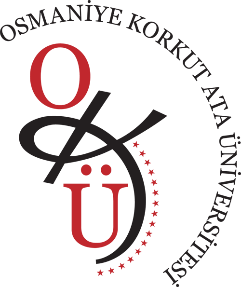 OSMANİYE KORKUT ATA ÜNİVERSİTESİ SAĞLIK BİLİMLERİ FAKÜLTESİ 
2021-2022 EĞİTİM ÖĞRETİM YILI BAHAR DÖNEMİ 
SOSYAL HİZMET BÖLÜMÜ 1.SINIF FİNAL SINAV TAKVİMİOSMANİYE KORKUT ATA ÜNİVERSİTESİ SAĞLIK BİLİMLERİ FAKÜLTESİ 
2021-2022 EĞİTİM ÖĞRETİM YILI BAHAR DÖNEMİ 
SOSYAL HİZMET BÖLÜMÜ 2.SINIF FİNAL SINAV TAKVİMİTarihSaatDers AdıSınav SalonuÖğretim ElemanıGözetmen04.07.2022Pazartesi 09:00SHB110Sosyal Hizmet IIFEF Derslik 4Doç. Dr. Oğuzhan ÇOLAKKADIOĞLUDoç. Dr. Oğuzhan ÇOLAKKADIOĞLU04.07.2022Pazartesi10.00SHB114 Medeni HukukFEF Derslik 1Dr. Öğr. Üye. Ahmet KARDAŞLARDr. Öğr. Üye. Ahmet KARDAŞLAR05.07.2022Salı 10.00-13.00YBD102İngilizce IIONLINE SINAVÖğr. Gör. Fatma AKÇAÖğr. Gör. Fatma AKÇA05.07.2022Salı15.00-16.00TDL102Türk Dili IIONLINE SINAVDr. Öğr. Üye. Resul ÖZAVŞARDr. Öğr. Üye. Resul ÖZAVŞAR06.07.2022Çarşamba10.00SHB104Türkiye’nin Toplumsal Yapısı FEF Derslik 4Dr. Öğr. Üye. Zeynep
TEKİN BABUÇAraş. Gör. 
Ç. Beril YAVUZ06.07.2022Çarşamba15.00-16.00ATA102-Atatürk İlkeleri ve İnkılap Tarihi IIONLINE SINAVDr. Öğr. Üye. Ahmet Caner ÇATALDr. Öğr. Üye. Ahmet Caner ÇATAL07.07.2022Perşembe10:00SHB112Sosyal PsikolojiFEF Derslik 1Derslik 4Dr. Öğr. Üye. Mohammad ALMAHMOUDDr. Öğr. Üye. Mohammad ALMAHMOUD07.07.2022Perşembe11:00SHB116-Sosyal Antropoloji FEF Derslik 4Dr. Öğr. Üye. Zeynep
TEKİN BABUÇDr. Öğr. Üye. Zeynep
TEKİN BABUÇKısaltmalar:Kısaltmalar:Kısaltmalar:Kısaltmalar:Kısaltmalar:Kısaltmalar:FEF: Fen-Edebiyat FEF: Fen-Edebiyat FEF: Fen-Edebiyat FEF: Fen-Edebiyat FEF: Fen-Edebiyat FEF: Fen-Edebiyat  ÖĞRENCİLERİMİZE BAŞARILAR DİLERİZ… SOSYAL HİZMET BÖLÜM BAŞKANLIĞI ÖĞRENCİLERİMİZE BAŞARILAR DİLERİZ… SOSYAL HİZMET BÖLÜM BAŞKANLIĞI ÖĞRENCİLERİMİZE BAŞARILAR DİLERİZ… SOSYAL HİZMET BÖLÜM BAŞKANLIĞI ÖĞRENCİLERİMİZE BAŞARILAR DİLERİZ… SOSYAL HİZMET BÖLÜM BAŞKANLIĞI ÖĞRENCİLERİMİZE BAŞARILAR DİLERİZ… SOSYAL HİZMET BÖLÜM BAŞKANLIĞI ÖĞRENCİLERİMİZE BAŞARILAR DİLERİZ… SOSYAL HİZMET BÖLÜM BAŞKANLIĞITarihSaatDers AdıSınav SalonuÖğretim ElemanıGözetmen04.07.2022Pazartesi13:00SHB206Sosyal Politika IIFEF Derslik 4Dr. Öğr. Üye. Mohammad ALMAHMOUDDr. Öğr. Üye. Mohammad ALMAHMOUD04.07.2022Pazartesi15.00SHB208 Bilimsel Araştırma Yöntemleri  FEF Derslik 4Dr. Öğr. Üye. Canan
BÜYÜKAŞIK ÇOLAKDr. Öğr. Üye. Canan
BÜYÜKAŞIK ÇOLAK05.07.2022Salı 11:00SHB216Engellilere Yönelik Sosyal HizmetFEF Derslik 1Dr. Öğr. Üye. Mohammad ALMAHMOUDDr. Öğr. Üye. Mohammad ALMAHMOUD05.07.2022Salı11.00SHB210 Öğrenme PsikolojisiFEF Derslik 4Doç. Dr. Oğuzhan ÇOLAKKADIOĞLUDoç. Dr. Oğuzhan ÇOLAKKADIOĞLU06.07.2022Çarşamba11.00SHB204 Bireylerle Sosyal HizmetFEF Derslik 4Dr. Öğr. Üye. Canan
BÜYÜKAŞIK ÇOLAKDr. Öğr. Üye. Canan
BÜYÜKAŞIK ÇOLAK06.07.2022Çarşamba14.00SHB202 İnsan Davranışı ve Sosyal Çevre-II FEF Derslik 4Doç. Dr. Oğuzhan ÇOLAKKADIOĞLUDoç. Dr. Oğuzhan ÇOLAKKADIOĞLU07.07.2022Perşembe13:00SHB214 Rapor Yazma ve Sunum BecerileriFEF Derslik 4Dr. Öğr. Üye. Zeynep
TEKİN BABUÇDr. Öğr. Üye. Zeynep
TEKİN BABUÇKısaltmalar:Kısaltmalar:Kısaltmalar:Kısaltmalar:Kısaltmalar:Kısaltmalar:FEF: Fen Edebiyat FakültesiFEF: Fen Edebiyat FakültesiFEF: Fen Edebiyat FakültesiFEF: Fen Edebiyat FakültesiFEF: Fen Edebiyat FakültesiFEF: Fen Edebiyat Fakültesi ÖĞRENCİLERİMİZE BAŞARILAR DİLERİZ… SOSYAL HİZMET BÖLÜM BAŞKANLIĞI ÖĞRENCİLERİMİZE BAŞARILAR DİLERİZ… SOSYAL HİZMET BÖLÜM BAŞKANLIĞI ÖĞRENCİLERİMİZE BAŞARILAR DİLERİZ… SOSYAL HİZMET BÖLÜM BAŞKANLIĞI ÖĞRENCİLERİMİZE BAŞARILAR DİLERİZ… SOSYAL HİZMET BÖLÜM BAŞKANLIĞI ÖĞRENCİLERİMİZE BAŞARILAR DİLERİZ… SOSYAL HİZMET BÖLÜM BAŞKANLIĞI ÖĞRENCİLERİMİZE BAŞARILAR DİLERİZ… SOSYAL HİZMET BÖLÜM BAŞKANLIĞI